Je m’appelle : Date :   LUNDI        MARDI        MERCREDI        JEUDI          VENDREDI                                      SAMEDI         DIMANCHEGraphisme : Objectif : comprendre le tracé continu des « ponts ».Consigne : Trace les sauts de la grenouille, d’abord à l’intérieur du chemin, puis sur les pointillés. Ensuite, repasse sur les « ponts » en plus petit et continue-les tout seul.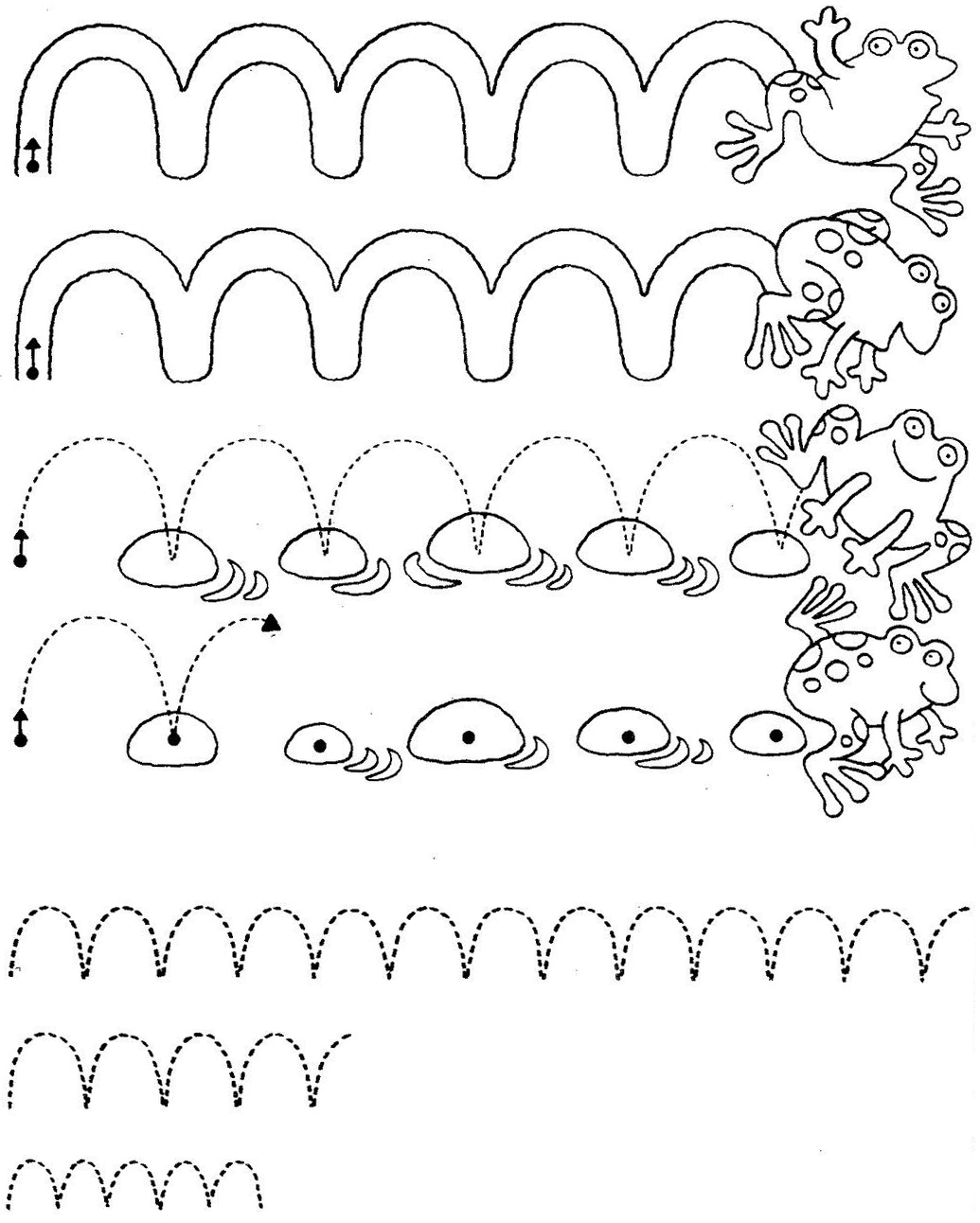 Graphisme : Objectif : comprendre le tracé continu des « ponts à l’envers».Consigne : Trace le vol de l’abeille, d’abord à l’intérieur du chemin, puis sur les pointillés. Ensuite, repasse sur les « ponts » en plus petit et continue-les tout seul.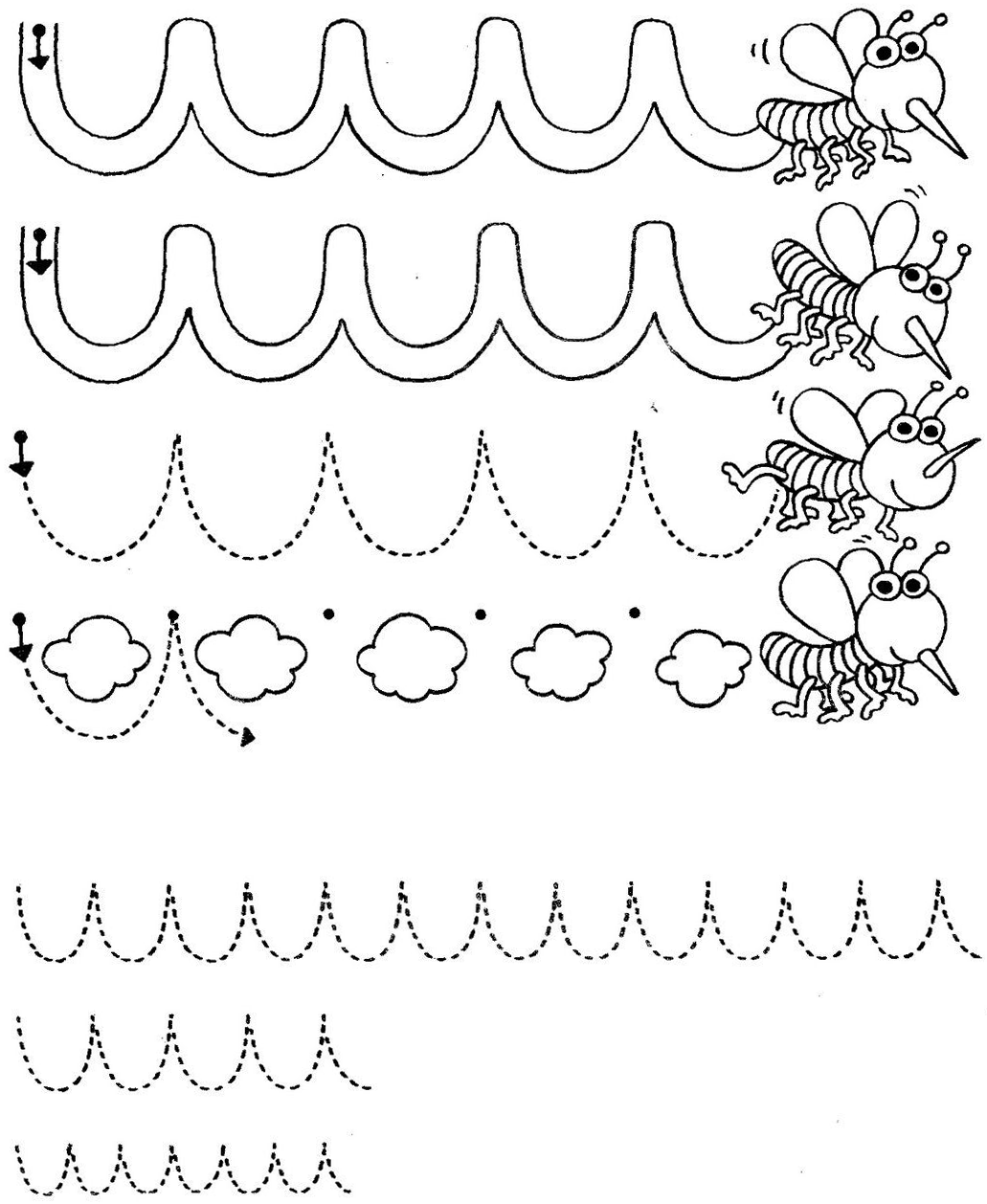 